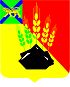 ДУМАМИХАЙЛОВСКОГО МУНИЦИПАЛЬНОГОРАЙОНАРЕШЕНИЕс. МихайловкаО внесении изменений  в решение Думы Михайловского муниципального района  от 28.10.2021 № 135 «Об утверждении Положения о Контрольно-счетной комиссии  Михайловского  муниципального района»                                                           Принято Думой Михайловского                                                           муниципального района                                                           от 21.12.2022 г.   № 299         В соответствии с Федеральным законом  от 06.10. 2003 года N 131-ФЗ "Об общих принципах организации местного самоуправления в Российской Федерации",  Федеральным законом от 07.02.2011 № 6 «Об общих принципах организации и деятельности контрольно-счетных органов субъектов Российской Федерации и муниципальных образований», руководствуясь Уставом Михайловского муниципального района Приморского края       1. Внести в решение Думы Михайловского муниципального района от 28.10.2021 № 135 «Об утверждении Положения о Контрольно-счетной  комиссии  Михайловского муниципального района» следующие изменения:       в части 4 статьи 12 Положения слова «…главы Думы Михайловского муниципального района…»   заменить словами «…главы Михайловского муниципального района…»       в части 9 статьи 16 Положения слова «…Контрольно-счетная палата…» заменить словами «…Контрольно-счетная комиссия…»           2. Настоящее решение вступает в силу после опубликования. Глава Михайловского муниципального  района -	             Глава администрации района                                                           В.В. Архипов№ 299-НПАс. Михайловка22.12.2022